  БАШҠОРТОСТАН РЕСПУБЛИКАҺЫ                                      РЕСПУБЛИка БАШКОРТОСТАН     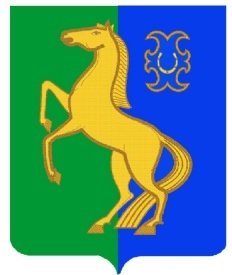  ЙƏРМƏКƏЙ районы                                                        АДМИНИСТРАЦИЯмуниципаль РАЙОНЫның                                                   сельского поселения              СПАРТАК АУЫЛ СОВЕТЫ                                                     спартакский сельсовет                                  ауыл БИЛƏмƏҺе                                                          МУНИЦИПАЛЬНОГО РАЙОНА                     ХАКИМИƏТЕ                                                                     ЕРМЕКЕЕВСКий РАЙОН452182, Спартак ауыл, Клуб урамы, 4                                                 452182, с. Спартак, ул. Клубная, 4      Тел. (34741) 2-12-71,факс 2-12-71                                                             Тел. (34741) 2-12-71,факс 2-12-71      е-mail: spartak_s_s@maiI.ru                                                      е-mail: spartak_s_s@maiI.ru                                   БОЙОРОҠ                                                № 24               РАСПОРЯЖЕНИЕ« 06 » май  2013 й.                                                                « 06 »  мая .                                        О закреплении огнетушителей и пожарных кранов         1.Закрепить огнетушители и пожарные краны за ответственными лицами по администрации сельского поселения Спартакский сельсовет муниципального района Ермекеевский район Республики Башкортостан на 2013 год согласно приложения № 1.        2.Управляющей делами администрации сельского поселенияСпартакский сельсовет Мастеровой Н.В. ознакомить ответственных работников администрации сельского поселения после его соответствующего утверждения. Глава сельского поселения Спартакский сельсовет                                                             Ф.Х.Гафурова